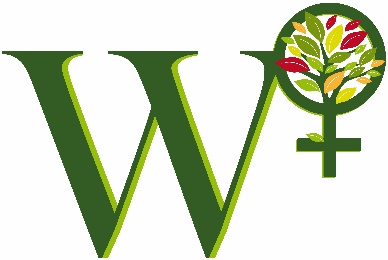 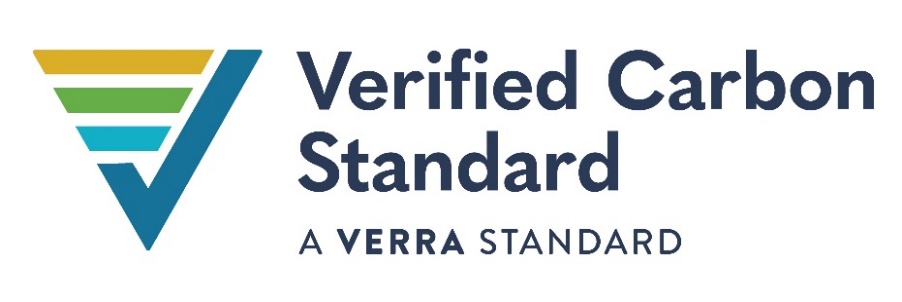 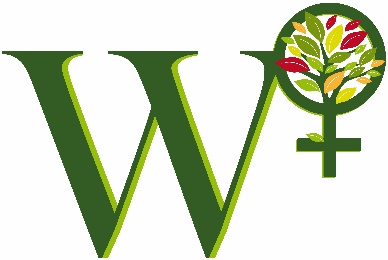 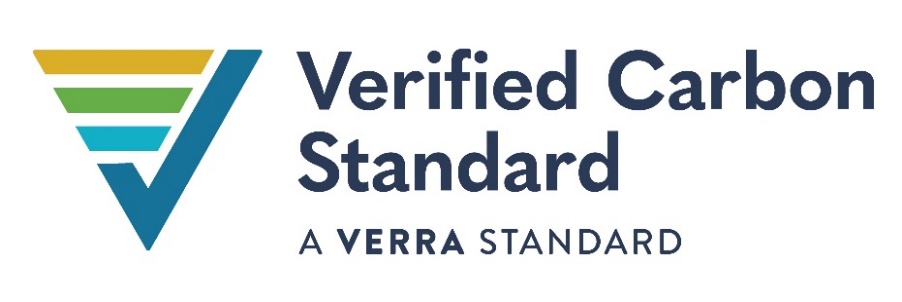 VCS & W+ Verification Report TemplateThis template is for the verification of projects using both the W+ Standard and VCS Program. Validation/verification bodies auditing projects that aim to achieve verification only to one of the two standards must use the verification report template specific to that standard (i.e., the W+ Verification Report Template or the VCS Verification Report Template).Instructions for completing the verification report:TITLE PAGE: Complete all item in the box on title page using Arial or Century Gothic 10.5 point, black, regular (non-italic) font. This box must appear on the title page of the final document. Reports may also feature the title and preparers’ name, logo and contact information more prominently on the title page, using the format below (Arial or Century Gothic 24 point and Arial or Century Gothic 12 point, black, regular font). VERIFICATION REPORT: Instructions for completing the verification report template are given under the section headings in this template. Grey text represents guidance for reporting on the general and VCS components of project implementation and monitoring that must follow W+ and VCS Program rules and requirements. Green text represents guidance for the women’s empowerment components of the verification report that must follow W+ Standard rules and requirements. Adhere to all instructions, as set out in the W+ Standard and VCS Standard. Instructions relate back to the rules and requirements set out in the W+ Standard, VCS Standard and accompanying program documents. The preparer will need to refer to these documents in order to complete the template.Where the validation/verification body has also, at the time of this verification, undertaken a gap validation of a project that is participating in an approved GHG program, or has validated a W+ method or VCS methodology deviation, project description deviation or inclusion of new project activity instances into a grouped project, the validation sections of this template must be completed. Further, the validation process must be described in the relevant sections of this template. Note: The instructions in this template are to serve as a guide and do not necessarily represent an exhaustive list of the information the preparer must provide under each section of the template. Unless applying a merited deviation, please complete all sections using Arial or Franklin Gothic Book 10.5 point, black, regular (non-italic) font. Where a section is not applicable, explain why the section is not applicable (i.e., do not delete the section from the final document and do not only write “not applicable”). Submit the project description as a non-editable PDF.Delete all instructions, including this introductory text, from the final document.VERIFICATION REPORT TITLELogo (optional) Document Prepared by (individual or entity)Contact Information (optional)ContentsContents	51	Introduction	71.1	Objective	71.2	Scope and Criteria	71.3	Level of Assurance	71.4	Summary Description of the Project	72	Verification Process	72.1	Method and Criteria	72.2	Document Review	72.3	Interviews	82.4	Site Inspections	82.5	Resolution of Findings	82.6	Eligibility for Validation Activities	83	Validation Findings	93.1	Participation under Other GHG Programs	93.2	Methodology Deviations	93.3	Project Description Deviations	93.4	Grouped Project	104	Verification Findings	104.1	Project Implementation Status	104.2	Accuracy of GHG Emission Reduction and Removal Calculations	114.3	Quality of Evidence to Determine GHG Emission Reductions and Removals	114.4	Verification of Women’s Empowerment and Payment Mechanism	124.5	Analysis on Current Performance	124.6	Accuracy of Calculation of Women’s Empowerment Benefits	134.7	Quality of Evidence to Determine Women’s Empowerment Benefits	134.8	Non-Permanence Risk Analysis	145	safeguards	145.1	No Net Harm	145.2	Local Stakeholder Consultation	146	Verification conclusion	14APPENDIX X: <title of appendix>	16IntroductionObjectiveExplain the purpose of the verification.Scope and CriteriaDescribe the scope and criteria of the verification.Level of AssuranceIndicate the level of assurance of the verification.Summary Description of the ProjectProvide a summary description of the project, including the women’s empowerment components for each W+ domain applied, claimed outcomes and the name of the W+ method(s) applied (no more than one page). Verification ProcessUse this section to describe the verification process. Where validation activities have also been performed as part of the verification (e.g., validation of a project description deviation or inclusion of new project activity instances into a grouped project), also include details relevant to the validation process. Method and CriteriaDescribe the method and criteria, including the sampling plan, used for undertaking the verification.Document ReviewDescribe how the verification was performed as an audit where the project description, monitoring report and any supporting documents, including documentary evidence used to assess the W+ indicator scores, were reviewed, cross checked and compared with identified and stated requirements.InterviewsDescribe the interview process and identify personnel, including their roles, who were interviewed and/or provided information additional to that provided in the project description, monitoring report and any supporting documents.Include summary information on the stakeholders who were interviewed and/or responded to questionnaires to assess the W+ indicator scores. Where community and stakeholder meetings are held to gather information on indicators, attendance lists may be provided in an appendix to this report.Site InspectionsDescribe the methods and objectives for any on-site inspections performed. Include in the description details of all project activity locations visited, the physical and organizational aspects of the project inspected and the dates when such site inspections took place. Where possible, provide photos of the W+ site inspections in the appendix to this report.Resolution of FindingsDescribe the process for the resolution of any findings (corrective actions and clarifications or other findings) raised by the verification team during the verification and, where applicable, outstanding forward action requests from the validation or previous verifications.State the total number of corrective action requests, clarification requests and forward action requests and other findings raised during the verification.Provide a summary of each finding, including the issues raised, the response(s) provided by the project proponent, and the final conclusions and any resulting changes to project documents. Unless this fits on one page, put all findings in an appendix.Forward Action RequestsProvide details of any outstanding forward action requests raised during the verification, for the benefit of subsequent project audits.Eligibility for Validation ActivitiesWhere the validation/verification body has undertaken validation activities as part of the verification and does not hold accreditation for validation for the relevant sectoral scope, provide evidence that the eligibility requirements set out in the VCS Program Guide are met. Include the name and reference numbers of five registered projects the validation/verification body has validated under the VCS Program or an approved GHG program.Validation FindingsUse this section to provide details of all validation activities that took place during the verification, such as gap validation, validation of W+ method and VCS methodology deviations and project description deviations, and the inclusion of new project activity instances into grouped projects.Participation under Other GHG ProgramsFor projects seeking registration under the VCS Program and an approved GHG program (e.g., CDM) provide a gap validation, including the following:The name of the approved GHG program, and registration number and details of the project.A description of the steps taken to assess whether the project is eligible to participate under the VCS Program. A conclusion with respect to each of the relevant sections of the (additional/gap) project description provided by the project proponent.Provide an overall conclusion regarding whether the project is eligible to participate under the VCS Program. Methodology DeviationsIdentify any W+ methods and VCS methodology deviations applied to the project and describe the steps taken to validate each deviation. Include information with respect to how the following has been assessed:Whether the deviation meets with the criteria and specifications for permitted W+ methods and VCS methodology deviations.Whether the deviation does not negatively impact the conservativeness of the quantification of GHG emission reductions or removals (except where they result in increased accuracy).Provide an overall conclusion regarding whether any W+ method and VCS methodology deviations applied to the project are valid.Project Description DeviationsIdentify any project description deviations applied to the project and describe the steps taken to validate each deviation. Assess whether the proposed deviation impacts any of the following, documenting the assessment of each separately:The applicability of the methodology. Additionality.The appropriateness of the baseline scenario.Provide an assessment of whether the deviation is appropriately described and justified, and whether the project remains in compliance with the VCS and W+ rules. Provide an overall conclusion regarding whether the project deviation is valid.Grouped ProjectDescribe the steps taken to validate the inclusion of new project activity instances into the (grouped) project, including the following:Sampling process for validation of new project activity instances.The number of new project activity instances added to the project in this verification period.Quality and completeness of evidence, data and documentation relating to the new project activity instances.Conformance of the new project activity instances with the eligibility criteria set out in the project description.Provide an overall conclusion regarding whether the inclusion of the new project activity instances is valid.Verification FindingsProject Implementation StatusIdentify the implementation status of the project activity(s) and describe the steps taken to assess the following:The existence of any material discrepancies between project implementation and the project description.The implementation status of the monitoring plan and the completeness of monitoring, including the suitability of the implemented monitoring system (i.e., process and schedule for obtaining, recording, compiling and analyzing the monitored data and parameters).The existence of any material discrepancies between the actual monitoring system, and the monitoring plan set out in the project description and the applied methodology.Whether the project has participated or been rejected under any other GHG programs since validation or previous verification.Whether the project has received or sought any other form of environmental credit, or has become eligible to do so since validation or previous verification.Whether the GHG emission reductions or removals generated by the project have become included in an emissions’ trading program or any other mechanism that includes GHG allowance trading.Sustainable development contributions.For AFOLU projects, the implementation status of project activities that lead to the intended GHG benefit that commenced prior to the monitoring period. List any previously validated W+ method or VCS methodology deviations (each verification report must contain an exhaustive list of all W+ method and VCS methodology deviations applied to the project). Provide an overall conclusion regarding whether the project has been implemented as described in the project description.Accuracy of GHG Emission Reduction and Removal CalculationsIdentify the data and parameters used to calculate the GHG emission reductions and removals, and describe the steps taken to assess the following for each of them:The accuracy of GHG emission reductions and removals, including accuracy of spreadsheet formulae, conversions and aggregations, and consistent use of the data and parameters.Whether the methods and formulae set out in the project description for calculating baseline emissions, project emissions and leakage have been followed. The appropriateness of any default values used in the monitoring report.Describe the steps taken to assess whether manual transposition errors between data sets have occurred.Provide an overall conclusion regarding whether GHG emission reductions and removals have been quantified correctly in accordance with the project description and applied methodology.Quality of Evidence to Determine GHG Emission Reductions and RemovalsIdentify the evidence used to determine the GHG emission reductions and removals and describe the steps taken to assess the sufficiency of quantity, and appropriateness of quality, of the evidence. Include details of any cross-checks performed on the reported data and how the following were assessed:The reliability of the evidence, and the source and nature of the evidence (external or internal, oral or documented) for the determination of GHG emission reductions or removals.  The information flow from data generation and aggregation, to recording, calculation and final transposition into the monitoring report.Where the project description does not specify calibration frequency of monitoring equipment, the appropriateness of implemented calibration frequency.Provide an overall concluding statement with respect to the sufficiency of quantity, and appropriateness of quality, of the evidence used to determine the GHG reductions and removals.Verification of Women’s Empowerment and Payment MechanismComplete the table below for each indicator within each W+ domain being verified. Replicate the table as many times as necessary to describe all domains and indicators relevant to the project. Although projects are not required to implement methods for each W+ domain, verification must confirm that the project activities have met the ‘Do No Harm’ requirements for each domain.  Describe the payment mechanism established by the Project Developer. For projects that have already established the sale of W+ labelled VCUs, describe the payments to women or women’s groups associated with the project, and verify the functionality of the payment mechanism.Analysis on Current Performance Complete the table below to summarize the general performance of the project for each W+ domain and the related indicators implemented by the project. Where there are inapplicable domains where no evaluation is possible, a score of “zero” (0) should be used and comment included explaining this as a default value for an inapplicable domain. Include an assessment of the project’s main strengths and weaknesses. Provide an overall conclusion regarding the progress on women’s empowerment achieved by the project during the verification period.Accuracy of Calculation of Women’s Empowerment BenefitsIdentify the process used to calculate the women’s empowerment benefits, and describe the steps taken to assess the following:Whether the methods and formula set out in the project description for calculating percentage of progress on women’s empowerment have been followed. The default values indicated in the monitoring report have been applied correctly.The final percentage of progress on women’s empowerment were accurately calculated.Provide an overall conclusion as to whether women’s empowerment benefits have been quantified accurately.Quality of Evidence to Determine Women’s Empowerment BenefitsIdentify the evidence used to determine women’s empowerment benefits and describe the steps taken to assess the accuracy and appropriateness of its quantity and quality. Include details of any cross-checks performed on the reported data and how the following were assessed:Type of evidence, and the source and nature of the evidence (external or internal, oral or documented) for the determination of women’s empowerment benefits.The information flow from data generation and aggregation, to recording, calculation and final transposition into the monitoring report.Provide an overall concluding statement with respect to the accuracy and appropriateness of quantity and quality of the evidence used to determine women’s empowerment benefits.	Non-Permanence Risk AnalysisWhere relevant, describe the steps taken to assess the non-permanence risk rating determined by the project proponent. For each risk factor, provide the following:An assessment of all rationale, assumptions and justification used to support the risk score.An assessment of the quality of documentation and data provided to support the risk score.A conclusion regarding the appropriateness of the risk rating. Provide a conclusion regarding the determined value of the overall risk rating.safeguardsNo Net HarmIdentify and discuss any potential negative environmental and socio-economic impacts identified by the project proponent. Discuss whether reasonable steps have been taken to mitigate such impacts.Local Stakeholder ConsultationSummarize any stakeholder input received during ongoing communication with local stakeholders. Assess whether the project proponent has taken due account of all and any input, and provide an overall conclusion regarding local stakeholder input.Include the project proponent’s response to all input, describe any resultant changes to the project design and provide an explanation of how the project proponent’s responses are appropriate.Verification conclusionClearly state whether the project complies with the verification criteria for projects and their GHG emission reductions or removals set out in VCS Version 4 and women’s empowerment benefits set out in W+ Standard and Program Guide, including any qualifications or limitations. Confirm that the project has been implemented in accordance with the project description and subsequently validated variations. Where the audit has included validation activities, clearly state whether the project complies with the validation criteria for projects set out in VCS Version 4 and in the W+ Standard, including any qualifications or limitations.Provide a conclusion on the quantity of GHG emission reductions or removals in tCO2 equivalents achieved by the project during the verification period. Include a confirmation and a breakdown of GHG emission reductions or removals by vintages within the verification period, where relevant. Verified GHG emission reductions and removals in the above verification period:Provide a conclusion regarding progress on women’s empowerment and percentage of change for each W+ domain, achieved by the project during the verification period. W+ verification period: From day/month/year to day/month/yearAPPENDIX X: <title of appendix>Use appendices for supporting information and photos. Delete this appendix (title and instructions) where no appendix is required.Project Title Name of projectVersionVersion number of this verification reportReport IDIdentification number of this verification reportReport Title Title of this verification reportClientClient for whom the report was prepared PagesNumber of pages of this reportDate of IssueDD-Month-YYYY report issuedPrepared ByValidation/verification body that prepared this reportContact Physical address, telephone, email, websiteApproved ByIndividual at the validation/verification body who approved this verification reportWork Carried Out ByIndividuals who conducted this verificationSummary:Provide a brief summary of the following:A brief description of the verification and the project The purpose and scope of verificationThe monitoring periodThe method and criteria used for verificationThe number of findings raised during verificationAny uncertainties associated with the verificationSummary of the verification conclusionW+ MethodIndicate which method has been applied to the project and is being assessed here (e.g., Time, Health, Leadership, Food Security, Income and Assets, Education and Learning)IndicatorName of indicator and level of indicator (immediate, intermediate, or end outcomeSituationDescribe the current situation as it is stated in the monitoring reportJustificationDescribe the steps taken to assess the current situation assessment of this indicator. Provide an overall conclusion regarding the scoreEvidenceList the evidence reviewed to assess the situation, scenario and scoreW+ DomainNo Positive Change(0)Somewhat improved(+20%)Improved(+40%)Much improved(+60%)Notes/CommentsIncome & AssetsTimeEducation & KnowledgeLeadershipFood SecurityHealthYearBaseline emissions or removals (tCO2e)Project emissions or removals (tCO2e)Leakage emissions (tCO2e)Net GHG emission reductions or removals (tCO2e)Year AYear...Total Year/Month of verificationArea of women’s empowerment (W+ domain)Results (% of change)Total: